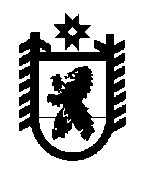 Республика КарелияМежведомственная комиссия по делам несовершеннолетних и защите их прав 185028 г. Петрозаводск, пр. Ленина, 19 тел. 799-402,  ф. 799-391ПЛАН РАБОТЫМежведомственной комиссии по делам несовершеннолетних и защите их прав Республики Карелия на 2013 год.Межведомственная комиссия по делам несовершеннолетних и защите их прав Республики Карелия определила следующие приоритетные направления в своей работе в 2013 году:- снижение смертности детей  от  внешних причин в Республике Карелия;- профилактика совершения насильственных преступлений в отношении несовершеннолетних; - совершенствование форм профилактики жестокого обращения с детьми; - обеспечение защиты прав и законных интересов детей с ограниченными возможностями;- профилактика групповой преступности среди несовершеннолетних;-профилактика правонарушений и преступлений несовершеннолетних;- формирование здорового образа жизни среди несовершеннолетних;- ранняя  профилактика детского и семейного неблагополучия.Раздел 1. Вопросы для рассмотрения на заседаниях Межведомственной комиссии Раздел №2. Система мер по совершенствованию координации деятельности субъектов системы профилактики безнадзорности и правонарушений несовершеннолетних3. Организационно-методическое обеспечение деятельности субъектов системы профилактики безнадзорности и правонарушенийОтветственный секретарь Межведомственной комиссиипо делам несовершеннолетних и защите их прав Республики Карелия                                        А.А. Лебединская№Вопросы для рассмотренияОтветственные за исполнение1 квартал1 квартал1 квартал1.О реализации Комплексного плана мероприятий по снижению смертности детей от внешних причин в Республике Карелия на 2011-2013 годы за 2012 годМинистерство здравоохранения и социального развития Республики Карелия2.О практике работы по защите прав несовершеннолетних в Республике Карелия и мерах по ее совершенствованиюМинистерство образования Республики Карелия,содокладчик: Комиссия по делам несовершеннолетних и защите их прав Кондопожского муниципального района 3.О состоянии преступлений и правонарушений среди несовершеннолетних по итогам 2012 годаМинистерство внутренних дел по Республике Карелия4.Опыт муниципального казенного учреждения «Прионежский реабилитационный центр для детей с ограниченными возможностями» по организации межведомственного взаимодействия при организации социальной реабилитации детей-инвалидовМКУ «Прионежский реабилитационный центр для детей и подростков с ограниченными возможностями»2 квартал2 квартал2 квартал1.О профилактике преступлений насильственного характера в отношении несовершеннолетних в Республике Карелия Министерство внутренних дел по Республике Карелия,Следственное управление Следственного комитета России по Республике Карелия, Министерство образования Республики Карелия,Министерство здравоохранения и социального развития Республики Карелия2.Об организации временного трудоустройства несовершеннолетних граждан  от 14 до 18 лет в 2013 годуМинистерство труда и занятости Республики Карелия, органы местного самоуправления (по согласованию) 3.Состояние групповой преступности несовершеннолетних на территории Республики Карелия по итогам 1 квартала 2013 годаМинистерство внутренних дел по Республике Карелия4.Создание условий для занятий физической культурой и спортом по месту жительства для несовершеннолетних в Медвежьегорском муниципальном районеМинистерство по делам молодежи, физической культуре, спорту и туризму Республики Карелия, Администрация местного самоуправления Медвежьегорского муниципального района3 квартал3 квартал3 квартал1.О реализации Указа Главы Республики Карелия от 06 февраля 2012 года № 7 «О выявлении и учете на территории Республики Карелия случаев жестокого обращения с несовершеннолетними, организации оказания помощи несовершеннолетним, подвергшимся жестокому обращению, с детьми»Министерство здравоохранения и социального развития Республики Карелия, Министерство образования Республики Карелия,Министерство внутренних дел по Республике Карелия2.О состоянии преступлений и правонарушений среди несовершеннолетних по  итогам первого полугодия 2013 годаМинистерство внутренних дел по Республике Карелия 3.Организация деятельности муниципального казенного учреждения «Социально-реабилитационного центра для несовершеннолетних «Оберег» Муезерского муниципального района по профилактике социально-опасного положения несовершеннолетних в районеМКУ «Социально-реабилитационного центра для несовершеннолетних «Оберег» Муезерского муниципального района4.Об организации профессиональной ориентации обучающихся образовательных учреждений Республики КарелияМинистерство образования Республики Карелия,Министерство труда и занятости Республики Карелия, Министерство по делам молодежи, физической культуре, спорту и туризму Республики Карелия4 квартал4 квартал4 квартал1Об организации деятельности по подготовке граждан, выразивших желание взять на воспитание в семью ребенка, оставшегося без попечения родителейМинистерство образования Республики Карелия, ГКОУ Республики Карелия для детей, нуждающихся в психолого-педагогической и медико-социальной помощи «Центр диагностики и консультирования»2Опыт работы по защите прав и интересов воспитанников государственного казенного специального учреждения  социального обслуживания «Ладвинский детский дом-интернат для умственно отсталых детей»ГКСУ СО «Ладвинский детский дом-интернат для умственно отсталых детей»3Партнерство учреждений культуры, образования и общественных организаций в работе по профилактике асоциальных явлений среди детей и молодежиМинистерство культуры Республики КарелияНаименование мероприятий по линии Межведомственной комиссии по делам несовершеннолетних и защите их правРеспублики КарелияСроки проведения1Подготовка заседаний Межведомственной комиссии по делам несовершеннолетних и защите их прав Республики КарелияВесь период1Анализ результатов проведения комплексных профилактических мероприятий в 2012годуФевраль3Разработка и утверждение комплексных мер по профилактике безнадзорности и правонарушений несовершеннолетних в Республике Карелия на 2013 годФевраль-март4Разработка и утверждение плана работы Межведомственной комиссии на 2013 год Январь 7Контроль за исполнением решений Правительственной комиссии по делам несовершеннолетних и защите их правВесьпериод8Контроль за исполнением решений Межведомственной комиссии по делам несовершеннолетних и защите их прав Республики КарелияВесь период9Размещение информации о работе Межведомственной комиссии в средствах массовой информации (о работе за полугодие и за год)Июль Февраль 201410Проведение рабочей встречи по с представителями  Верховного Суда, Прокуратуры Республики Карелия, Следственного управления по Республике Карелия, Министерства внутренних дел  профильных министерств по выработке совместных действий для выявления семей, в которых один или оба родителя ранее были лишены (ограничены) родительских прав; семей, в которых несовершеннолетние мамы воспитывают малолетних детей; семей, в которых один или оба родителя были ранее судимы за тяжкие и особо тяжкие преступления, а также за преступления против семьи и несовершеннолетнихФевраль 11Проведение рабочего совещания по обсуждению Протокола № 1 от 11 декабря Правительственной комиссии по делам несовершеннолетних и защите их прав Российской ФедерацииФевраль12Участие в подготовке и работе совещаний, «круглых столов», конференций, семинаров, проводимых министерствами и ведомствами, общественными организациями по вопросам, входящим в компетенцию Межведомственной комиссии по делам несовершеннолетних и защите их прав Республики КарелияВесь период13Работа с документами, подготовка нормативно-правовых актовВесь период14Участие в семинаре по теме «Семейные групповые конференции» и «Зависимость – Созависимость: принципы оказания помощи»28-30 марта15Выезд рабочей группы в Питкярантский муниципальный районЯнварь16Подготовка и издание праздничного Информационного вестника (посвященного 95-летия со дня образований Комиссий по делам несовершеннолетних в Российской ФедерацииЯнварьНаименование мероприятий по линии Межведомственной комиссии по делам несовершеннолетних и защите их прав республики КарелияНаименование мероприятий по линии Межведомственной комиссии по делам несовершеннолетних и защите их прав республики КарелияСроки проведения1Подготовка и проведение республиканского семинара председателей, заместителей председателя и ответственных секретарей комиссий по делам несовершеннолетних и защите их прав муниципальных образований Республики Карелия в честь 95-летия со дня образований Комиссий по делам несовершеннолетних в Российской ФедерацииЯнварь2Консультирование специалистов комиссий по делам несовершеннолетних и защите их прав муниципальных образований Республики Карелия, граждан по вопросам защиты прав детей Весь период3Подготовка аналитических материалов, справок о деятельности Межведомственной комиссии по делам несовершеннолетних и защите их прав Республики Карелия по запросам Правительственной комиссии по делам несовершеннолетних и защите их прав Весьпериод4Подготовка и издание праздничного Информационного вестника (посвященного 95-летия со дня образований Комиссий по делам несовершеннолетних в Российской ФедерацииЯнварь6Изучение положительного опыта работы муниципальных комиссий по делам несовершеннолетних и защите их прав Республики Карелия,  других субъектов Российской Федерации Весь период7Информационное обеспечение деятельности межведомственной комиссии по делам несовершеннолетних и защите их прав Республики Карелия. Весь период